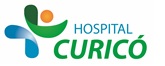 INFORMACIÓN PARA PACIENTES: 
“TRATAMIENTO QUIRURGICO PIE DIABETICO COMPLICADO”El presente documento permite entregar información al paciente respecto a la cirugía específica  a realizar,  por lo que NO CONSTITUYE  EL CONSENTIMIENTO INFORMADO.El  CONSENTIMIENTO INFORMADO, debe ser  llenado en el formulario en  la página web: www.hospitalcurico.cl,  en el enlace: https://intranet.hospitalcurico.cl/projects/consentimientoObjetivos del procedimiento:Una de las complicaciones de la diabetes es la infección de los pies. Puede localizarse en los dedos y afectar frecuentemente la planta. A veces la infección discurre internamente bajo la piel. El objetivo del tratamiento quirúrgico es eliminar los tejidos infectados del pie para el adecuado control de la infección y evitar su progresión hasta el punto que comprometa la vida del paciente.Descripción del procedimiento:Bajo anestesia local, regional o general se abre  la zona afectada, liberando los sectores que contienen pus y se extirpan ampliamente los tejidos necróticos y desvitalizados. Si hay compromiso óseo, a veces es necesario amputar sectores comprometidos. Habitualmente se deja la herida abierta para continuar con curaciones.   Riesgos del procedimiento:Las complicaciones más frecuentes son; sangrado ocasional, hematomas, dolor en la zona.Puede que se requiera otras operaciones e incluso amputación del pie afectadoEs frecuente que sea necesario curaciones y tratamiento antibióticos con hospitalizaciones prolongadas Alternativas al procedimiento propuesto:Dejar con curaciones y antibióticos con el riesgo de desarrollar una infección grave y a veces mortal y la posibilidad de realizar una amputación más arriba.Realizar una amputación en un territorio sano y libre de infección.Mecanismo para solicitar más información:En caso de requerir más información o de rechazar el procedimiento, deberá comunicarse con el médico tratante o el jefe de cirugía.Revocabilidad Se me señala, que hacer si cambio de idea tanto en aceptar o rechazar el procedimiento, cirugía o terapia propuesta.